Совет города Нурлат Нурлатского муниципального районаРеспублики Татарстан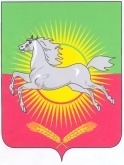 РЕШЕНИЕКАРАРот  27 декабря 2016 года                                                                                         № 39РЕШЕНИЕ О внесении изменений в Решение Совета города Нурлат  Нурлатского муниципального района  от 18.12.2015 года № 13 «О бюджете  города Нурлат Нурлатского муниципального района Республики Татарстан на 2016 год»В соответствии с Бюджетным кодексом Российской Федерации, Бюджетным кодексом Республики Татарстан, Уставом города Нурлат Нурлатского района, Совет города  Нурлат Нурлатского муниципального района  РЕШИЛ:Внести в Решение Совета  города Нурлат Нурлатского муниципального района от 18.12.2015 года № 13 «О бюджете  города Нурлат Нурлатского муниципального района Республики Татарстан на 2016 год» следующие изменения:      1. Приложение № 1 к Решению Совета  города Нурлат Нурлатского муниципального района от 18.12.2015 года № 13 «О бюджете  города Нурлат Нурлатского муниципального района Республики Татарстан на 2016 год» изложить в следующей редакции:Приложение № 1к Решению «О бюджете города Нурлат Нурлатского муниципального района на 2016 год»от 27 декабря 2016 г. №39 Источники финансирования дефицита бюджета города Нурлат Нурлатского муниципального района Республики Татарстантыс. рублей2. Приложение № 5 к Решению Совета  города Нурлат Нурлатского муниципального района от 18.12.2015 года № 13 «О бюджете  города Нурлат Нурлатского муниципального района Республики Татарстан на 2016 год» изложить в следующей редакции:Приложение № 5к решению «О бюджете города Нурлат Нурлатского муниципального района на 2016 год»от 27 декабря 2016 г. №39 Объемы прогнозируемых доходов города Нурлат Нурлатского муниципального района на 2016 годтыс. рублейПриложение № 6 к Решению Совета  города Нурлат Нурлатского муниципального района от 18.12.2015 года № 13 «О бюджете  города Нурлат Нурлатского муниципального района Республики Татарстан на 2016 год» изложить в следующей редакции:            Приложение № 6к решению «О бюджете  города Нурлат Нурлатского муниципального района  на 2016 год»от 27 декабря 2016 г. №39 Распределение расходов города Нурлат Нурлатского муниципального района по разделам, подразделам, целевым статьям, видам расходов бюджетной  классификации расходов Российской Федерации на 2016 годтыс. рублейПриложение № 7 к Решению Совета  города Нурлат Нурлатского муниципального района от 18.12.2015 года № 13 «О бюджете  города Нурлат Нурлатского муниципального района Республики Татарстан на 2016 год» изложить в следующей редакции:Приложение № 7к решению «О бюджете  города Нурлат Нурлатского муниципального района  на 2016 год»от 27 декабря 2016 г. №39 Распределение расходов города Нурлат Нурлатского муниципального района по ведомственной классификации расходов бюджетов Российской Федерациина 2016 годПредседатель Совета города Нурлат  Нурлатского муниципального районаРеспублики Татарстан                                                                                Р.А. КузюровНаименованиеКод бюджетной классификацииСумма Увеличение прочих остатков средств бюджета992 01 05 02 01 00 0000 510-99 020,0Уменьшение прочих остатков средств бюджета992 01 05 01 01 00 0000 61099 855,0Наименование доходовКодсуммаДоходы000 1000000000000000093 127,0Налога на прибыль, доходы000 1010000000000000044 669,0НДФЛ за исключением доходов, источником которых является налоговый агент, за исключением доходов, в отношении которых исчисление и уплата налога осуществляются в соответствии со статьями 227, 227.1 228 НК РФ  000 1010201001000011044 669,Налоги на совокупный доход000 1050000000000000076,0Единый сельскохозяйственный налог000 1050301001000011076,0Налоги на имущество000 1060000000000000047 117,0Налог на имущество физических лиц, зачисляемый в бюджеты городских поселений000 106010301300001106 259,0 Земельный налог с организация, обладающих земельным участком, расположенным в границах городских поселений000 1060603313000011032 525,0Земельный налог с физических лиц, обладающих земельным участком, расположенным в границах городских поселений000 106060431300001108 333,0Государственная пошлина за совершение нотариальных действий000 10804020010000110 2,0Доходы от сдачи в аренду имущества, находящегося в государственной и муниципальной собственности000 11100000000000120374,0Доходы, получаемые в виде арендной платы за земельные участки, государственная собственность на которые не разграничена и которые расположены в границах городских поселений, а также средства от продажи права на заключение договоров аренды указанных земельных участков000 11105013130000120374,0Доходы от продажи земельных участков, государственная собственность на которые не разграничена и которые расположены в границах городских поселений000 11406013130000430659,0денежные взыскания (штрафы), установленные законами субъектов РФ за несоблюдение муниципальных правовых актов, зачисляемые в бюджеты поселений 000 11651040020000140230,0Безвозмездные поступления000 200000000000000005 893,0Дотации бюджетам городских поселений на выравнивание уровня бюджетной обеспеченности000 202010201300001512 639,0Межбюджетные трансферты, передаваемые бюджетам городских поселений для компенсации дополнительных расходов000 202040121300001513 254,0ВСЕГО доходов99 020,0наименование показателяРЗПРКЦСРКВРсуммаОбщегосударственные вопросы016 339,9Центральный аппарат010399 0 00 02040200770,3Центральный аппарат010499 0 00 020402003 663,2Уплата налога на имущество организаций и земельного налога011399 0 00 029508001 906,4Национальная экономика0417 967,4Субсидии юридическим лицам (кроме некоммерческих организаций),индивидуальным предпринимателям, физическим лицам 040899 0 00 031708001 000,0Дорожное хозяйство04 0916 967,4Строительство, содержание и ремонт автомобильных дорог и инженерных сооружений на них в границах городских округов и поселений в рамках благоустройства0409Б1 0 00 7802020016 967,4Жилищно-коммунальное хозяйство0543 401,0Коммунальное хозяйство05023 670,3Бюджетные инвестиции в объекты капитального строительства собственности муниципальных образований050299 К 00 102006003 670,3Благоустройство050339 730,7Регистрация контракта по благоустройству территории патологоанатомического отделения 050399 0 00 78050200275,6Утилизация и содержание мест захоронения твердых бытовых отходов0503Б1 0 00 780602006 606,8Строительство, содержание, ремонт автомобильных дорог, инженерных сооружений0503Б1 0 00 78020200780,0Уличное освещение0503Б1 0 00 7801020013 730,9Муниципальная программа «Повышение безопасности дорожного движения на 2015-2020г.»050306 2 01 109902002 666,4Озеленение0503Б1 0 00 780302004 077 6Содержание кладбищ0503Б1 0 00 78040200557,8Прочие мероприятия по благоустройству городских округов и поселений0503Б1 0 00 7805020011 035,6Иные межбюджетные трансферты080199 0 00 2560050031 654,2Социальная политика10492,5Социальное обеспечение населения100303 2 01 05510300492,5Всего расходов 99 855,0наименование показателяГЛРЗПРКЦСРВРсумма     Совет г.Нурлат Нурлатского муниципального района929770,3Центральный аппарат929010399 0 00 02040200770,3Исполнительный  комитет  г. Нурлат Нурлатского муниципального района92799 084,7Содержание центрального аппарата927015 569,6Центральный аппарат927010499 0 00 020402003 663,2Уплата налога на имущество организаций и земельного налога927011399 0 00 02950800601,1Текущее содержание 927011399 0 00 923502001 305,3Национальная экономика9270417 967,4Транспорт92704081 000,0Отдельные мероприятия в области других видов транспорта927040899 0 00 031708001 000,0Дорожное хозяйство927 040916 967,4Строительство, содержание и ремонт автомобильных дорог и инженерных сооружений на них в границах городских округов и поселений в рамках благоустройства9270409Б1 0 00 7802020016 967,4Коммунальное хозяйство92705023 670,3Мероприятия  в области коммунального хозяйства9270502Ж1 0 00 75050200855,0Бюджетные инвестиции в объекты капитального строительства собственности муниципальных образований927050299 К 00 102002002 815,3Благоустройство927050339 730,6Утилизация и содержание мест захоронения твердых бытовых отходов9270503Б1 0 00 780602006 606,9Регистрация контракта по благоустройству территории927050399 000 78050200275,6Уличное освещение9270503Б1 0 00 7801020013 730,6Строительство, содержание, ремонт автомобильных дорог, инженерных сетей9270503Б1 00 0 78020200779,5Муниципальная программа «Повышение безопасности дорожного движения на 2015-2020г.»927050306 2 01 109902002 666,5Озеленение9270503Б1 0 00 780302004 077,7Содержание кладбищ9270503Б1 0 00 78040200557,9Прочие мероприятия по благоустройству городских округов и поселений9270503Б1 0 00 7805020011 035,6Иные межбюджетные трансферты927080199 0 00 2560050031 654,2Оказание других видов материальной помощи927100303 2 01 05510300492,6ВСЕГО99 855,0